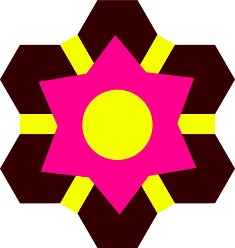 Här radar jag upp ett antal exempel på växande och stress. Jag gör det för att du lättare ska känna igen vad som är vad. Fortsätt gärna att fylla på egna exempel.Min stress visar sig oftast som:_________________________________________________________Men ibland också som:________________________________________________________________I dessa situationer har jag extra lätt för att bli stressad: __________________________________________________________________________________Det jag särskilt önskar byta ut min stress emot är:__________________________________________VäxandeStressmENINGSFULL, SAMMANHÄNGANDE vÄRLDFragmenterad verklighetSunt FörnuftKatastrofscenarioFrisk och HälsosamFysiska symtomLivfull energiTrötthetProaktivReaktivSunt bidragandeSjälvcentreradSamspel, Kreativitet och ÖverlämnandeAnsträngda försökFokus på mina styrkor och talangerFokus på felen, skamNärvaro i nuetSplittrat fokus, rastlöshetInflytande, delaktighet, självmaktOffer, hjälplöshetInlärning, utvecklingsmöjligheter, TillitDrama, stressande situationerInre FridIdentifikation med tankar, känslor, yttre faktorerStillhet, Harmonisk rörelse och flytKaosAcceptera Alla KänslorTrycka bort eller fastna i negativa känslorAgera Inspirerat, göra skillnadGöra utan att komma någonstans